lMADONAS NOVADA PAŠVALDĪBA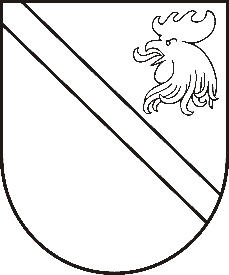 Reģ. Nr. 90000054572Saieta laukums 1, Madona, Madonas novads, LV-4801 t. 64860090, e-pasts: pasts@madona.lv ___________________________________________________________________________MADONAS NOVADA PAŠVALDĪBAS DOMESLĒMUMSMadonā2021.gada 22.jūnijā						            		 Nr.280									               (protokols Nr.15, 16.p.)Par dzīvokļa īpašuma Sarkaņi-1, Sarkaņi, Sarkaņu pagasts, Madonas novads, nostiprināšanu zemesgrāmatāIr veikta pašvaldības bilancē esoša dzīvokļa īpašuma ar kadastra numuru 7090 900 0157 un adresi Sarkaņi-1, Sarkaņi, Sarkaņu pagasts, Madonas novads, (telpu grupas kadastra apzīmējums 7090 007 0196 001 001) inventarizācija, lai dzīvokļa īpašumu reģistrētu zemesgrāmatā kā pašvaldības īpašumu. Dzīvoklis ir ierakstāms zemesgrāmatā kā patstāvīgs īpašuma objekts saskaņā ar “Dzīvokļa īpašuma likuma” 8.panta pirmo daļu – dzīvokļa īpašnieks ir persona, kas ieguvusi dzīvokļa īpašumu un īpašuma tiesības nostiprinājusi zemesgrāmatā. Noklausījusies S.Kalniņa sniegto informāciju, pamatojoties uz likuma “Par pašvaldībām” 21.panta pirmās daļas 17.punktu, ņemot vērā 09.06.2021. Uzņēmējdarbības, teritoriālo un vides jautājumu komitejas atzinumu, atklāti balsojot: PAR – 15 (Agris Lungevičs, Aleksandrs Šrubs, Andrejs Ceļapīters, Andris Dombrovskis, Andris Sakne, Antra Gotlaufa, Artūrs Čačka, Gatis Teilis, Gunārs Ikaunieks, Inese Strode, Ivars Miķelsons, Kaspars Udrass, Rihards Saulītis, Valda Kļaviņa, Zigfrīds Gora), PRET – NAV, ATTURAS – NAV, Madonas novada pašvaldības dome NOLEMJ:Nostiprināt zemesgrāmatā uz Madonas novada pašvaldības vārda kā patstāvīgu īpašuma objektu – dzīvokļa īpašumu Sarkaņi-1, Sarkaņi, Sarkaņu pagasts, Madonas novads, ar kadastra numuru 7090 900 0157.Domes priekšsēdētājs						    A.Lungevičs Čačka 28080793